โครงการออกกำลังกายเพื่อสุขภาพ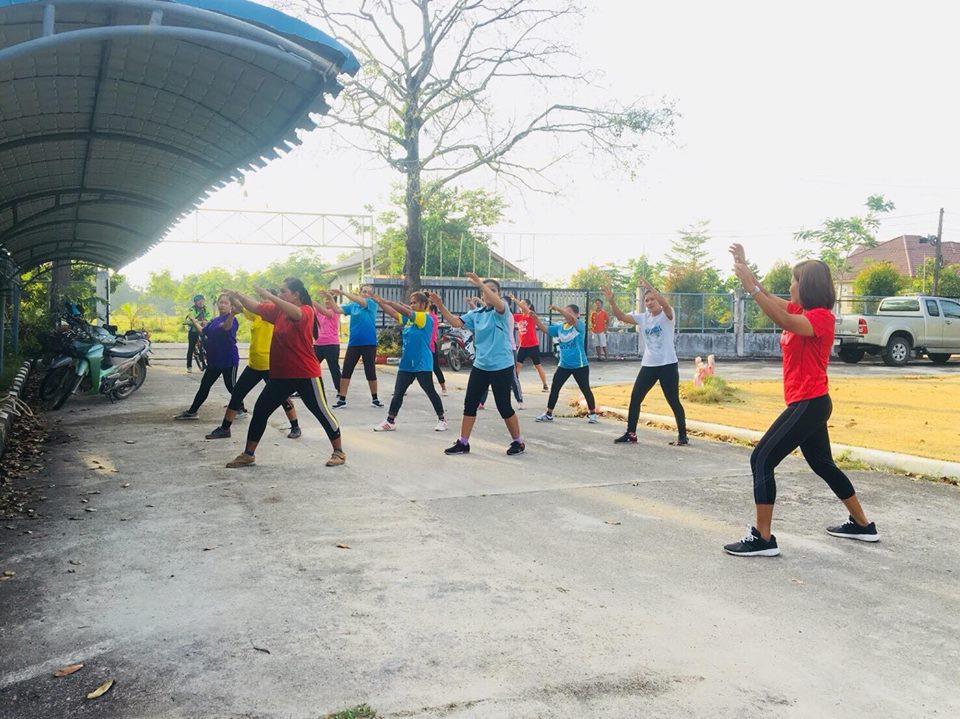 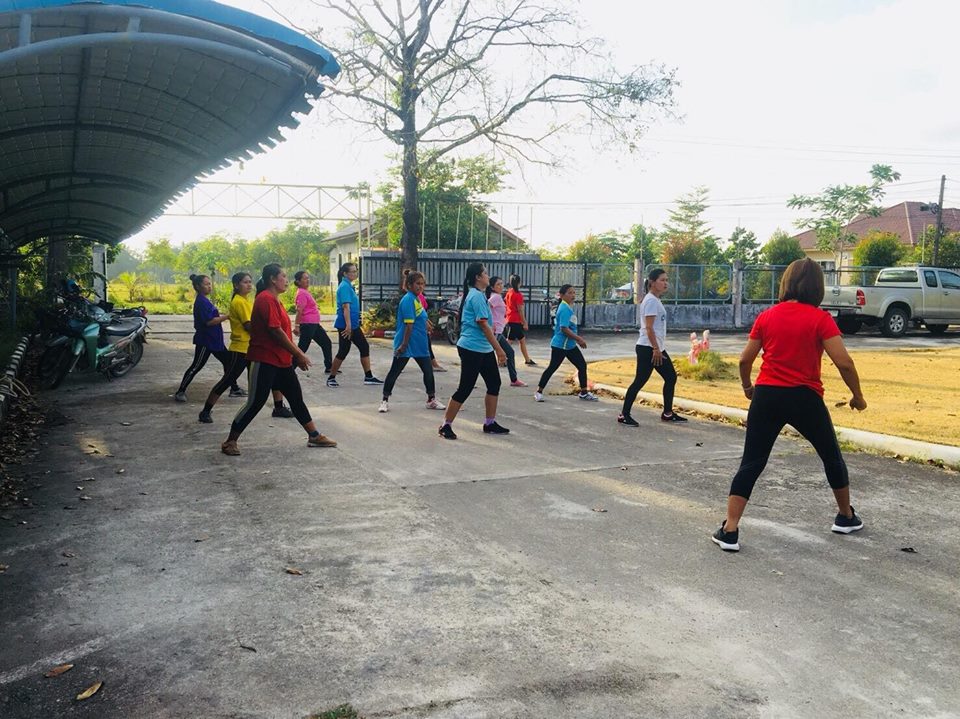 